Checkliste für gesondert abzugebende UnterlagenLiebe Eltern und Kinder,wie Sie der Anmeldebestätigung entnehmen konnten, sind bei der Kofferabgabe einige wichtige Unterlagen separat in einem Umschlag/einer Klarsichtfolie o.ä. abzugeben und nicht in die Koffer der Kinder zu packen. Die folgende Liste kann Ihnen hierbei als Orientierung dienen, was separat abgegeben werden muss. Separat abzugeben sind folgende Unterlagen:	Personalausweis oder Reisepass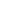 Auslandskrankenschein, bzw. Versichertenkarte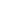 #	Impfpass (lieber eine Kopie)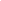 	Die ausgefüllte und unterschriebene Einverständniserklärung für die Verwendung per-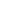 sonenbezogener Daten und Fotos	Die ausgefüllte und unterschriebene Einverständniserklärung für medizinische Unter-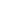 stützung	Im Bedarfsfall die ausgefüllte und unterschriebene Einverständniserklärung für die 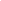 Medikamentengabe (nur wenn ihr Kind regelmäßig ärztlich verschriebene Medika-mente zu sich nehmen muss, z.B. Asthma-Spray). Sollten die Medikamente unter das Betäubungsmittelgesetz fallen (z.B. Ritalin), ist zudem eine ärztliche Bestätigung nötig, um die Medikamente über die Landesgrenze transportieren zu dürfen. Die ärztliche Bestätigung ist ebenfalls bei der Kofferabgabe abzugeben.	Im Bedarfsfall die von Ihrem Kind regelmäßig einzunehmenden Medikamente. Sollte 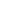 ihr Kind diese permanent mit sich führen müssen (z.B. Asthma-Spray, EpiPen o.ä.), geben Sie bitte eine zweite Ausführung bei der Kofferabgabe mit ab. Portmonee (für das auf der Insel ausgezahlte Taschengeld)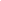 	2-3 FFP2- bzw. OP-Masken für die Rückreise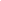 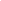 